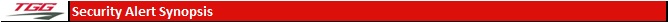 Oracle | Hyperion ProductsOracle Critical Patch Update Advisory – January 2015Link to Update: http://www.oracle.com/technetwork/topics/security/cpujan2015-1972971.htmlEssential Products Affected:Oracle Java SE, version(s) 5.0u75, 6u85, 7u72, 8u25Oracle Java SE Embedded, version(s) 7u71, 8u6Oracle Database Server, version(s) 11.1.0.7, 11.2.0.3, 11.2.0.4, 12.1.0.1, 12.1.0.2Patch Availability Document: http://www.oracle.com/technetwork/topics/security/cpujan2015-1972971.htmlPlease note that, sign on into Oracle Account is required to view the oracle support documents including installation documentation.Assessment:If you are using Oracle database as the Hyperion product(s) repositories, we suggest that a DBA from your team review the alert. Oracle strongly recommends applying the patches as soon as possible.Should you have any questions on this matter, please do not hesitate to email us at support@goalgetters.com